Our Reception Learning Journey Autumn Term 2 2017Remembrance Day – 10th November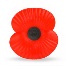 Road Safety Visit – 22nd NovemberCinema Trip ‘The Star’ – 8th DecemberWe are also going to learn how to stay safe with the NSPCC! 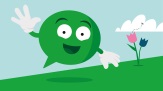 ChristmasWe will be exploring the Christmas story in the lead up to our Nativity play. 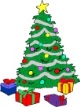 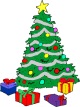 Personal, Social, Emotional DevelopmentWe will be focussing on developing relationships with others. We will be supporting the children to understand how to be a kind friend. During circle time we will be meeting Harry, Tilly and Theo to discuss how we learn. Characteristics of Effective Learning:We will be supporting the children to become effective learners with… LiteracyWe will be learning to recognise phase 2 and phase 3 sounds. We will also be learning to recognise ‘tricky words’.  We will be learning to draw and write our own story maps linked to the story ‘The Jolly Christmas Postman’. We will also be learning how to form letters correctly. Physical DevelopmentWe will be developing our ability to throw/catch bean bags and balls. We will be developing our fine motor skills using ‘Finger Gym’.  We will also be exploring spatial awareness through ring games. Characteristics of Effective Learning:We will be supporting the children to become effective learners with… MathematicsWe will be learning to recognise and order numerals alongside matching numeral to quantity. We will also begin to explore shape through construction play.  We will also explore how to create and continue patterns. Communication & Language We will be learning how to develop our listening and attention through listening to audio stories. We will also be learning how to join in during story time sessions. We will be learning how to act out a story in our Christmas play ‘Straw and Order’. Expressive Arts & DesignWe will be learning how to create models using playdough and tools. We will be learning how to express ourselves through dance in our music sessions. We will be exploring occupations in our Christmas post office role play. Understanding the WorldWe will be learning about occupations through the story of The Jolly Christmas Postman.  We will explore the natural world on our forest adventures. We will use the computers to type letters in our Christmas post office. 